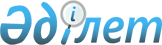 Об утверждении списка хозяйствующих субъектов организующие и создающие социальные рабочие места для целевых групп населения по Тупкараганскому району на 2011 год
					
			Утративший силу
			
			
		
					Постановление Тупкараганского районного акимата от 06 апреля 2011 года № 63. Зарегистрировано Департаментом юстиции Мангистауской области 06 мая 2011 года № 11-6-133. Утратило силу постановлением Тупкараганского районного акимата Мангистауской области от 10 ноября 2011 года № 337

      Сноска. Утратило силу постановлением Тупкараганского районного акимата Мангистауской области от 10.11.2011 года № 337

      В соответствии с подпунктом 13 пункта 1 статьи 31 Закона Республики Казахстан «О местном государственном управлении и самоуправлении в Республике Казахстан» от 23 января 2001 года № 148, пунктом 5 статьи 7 Закона Республики Казахстан «О занятости населения» от 23 января 2001 года № 149, районный акимат ПОСТАНОВЛЯЕТ:



      1. Утвердить список хозяйствующих субъектов организующие общественные работы для безработных по Тупкараганскому району на 2011 год, согласно приложению.



      2. Руководителям учреждений и сельским, поселковым акиматам предложить общественные работы указанным к настоящему предложению постановления.



      3. Поручить государственному учреждению «Районный отдел занятости и социальных программ» (Жарылгапова О.Б.) своевременное направление безработных на общественные работы.



      4. Поручить государственному учреждению «Районный отдел экономики и финансов» (Кани С.К.) финансирование бюджетных средств для общественных работ.



      5. Контроль за исполнением настоящего постановления возложить на заместителя акима района Мендиханову Д.О.



      6. Постановление вступает в силу с момента государственной регистраций в Департамента Юстиций Мангистауской области и вводится действие по истечению десяти календарных дней после первого его официального опубликования.      Аким района                             С.У. Трумов      «СОГЛАСОВАНО»:

      Начальник государственного

      учреждения «Тупкараганский районный

      отдел занятости и социальных программ»

      О.Б. Жарылгапова

      06 апреля 2011 год      Начальник государственного

      учреждения «Тупкараганский районный

      отдел экономики и финансов»

      С.К. Кани

      06 апреля 2011 год

Приложение

к постановлению акимата

Тупкараганского района

от 06 апреля № 63 Cписок хозяйствующих субъектов организующие общественные работы для безработных по Тупкараганскому району на 2011 год
					© 2012. РГП на ПХВ «Институт законодательства и правовой информации Республики Казахстан» Министерства юстиции Республики Казахстан
				№Наименование учрежденийВиды общес-

твен-

ных работОбъем выполняе-

мых работСроки работРаз-мере од-

ной ми-

ни-

мальной за-

ра-

бот-ной пла-ты Источ-ники финан-сиро-

вания1Государственное учреждение "Аппарат Акима поселка Баутино"Помощ-

ник специа-листаСбор и регистрация до 100 документов в месяц, сдача дел в архивот 3-х до 6-и месяцев1.5Местный бюджет2Государственное учреждение "Отдел по делам обороны Тупкараганского района "Помощ-

ник специа-листа50 повесток в месяцот 3-х до 6-и месяцев1.5Местный бюджет3Государственное учреждение "Аппарат акима села Кызылозен "Помощ-

ник специа-листаСбор и регистрация до 100 документов в месяц, сдача дел в архивот 3-х до 6-и месяцев1.5Местный бюджет4Государственное учреждение "Тупкараганский районный отдел предпринимательства"Помощ-

ник специа-листаРазнести до 500 уведомлений месяцот 3-х до 6-и месяцев1.5Местный бюджет5Государственное учреждение "Аппарат акима села Таушык"Помощ-

ник специа-листаСбор и регистрация до 100 документов в месяц, сдача дел в архивот 3-х до 6-и месяцев1.5Местный бюджет6Государственное учреждение "Аппарат акима села Акшукур"Помощ-

ник специа-листаСбор и регистрация до 100 документов в месяц, сдача дел в архивот 3-х до 6-и месяцев1.5Местный бюджет7Государственное учреждение "Аппарат акима Тупкараганского района"Помощ-

ник специа-

листаСбор и регистрация до 150 документов в месяц, сдача дел в архивот 3-х до 6-и месяцев1.5Местный бюджет8Государственное учреждение "Аппарат акима села Сайын 

Шапагатова"Помощ-

ник специа-листаСбор и регистрация до 100 документов в месяц, сдача дел в архивот 3-х до 6-и месяцев1.5Местный бюджет9Государственное учреждение" Тупкараганское районноы отдел занятости и социальных программ"Помощ-

ник специа-листаСбор и регистрация до 100 документов в месяц, сдача дел в архивот 3-х до 6-и месяцев1.5Местный бюджет